大阪市立大学学術機関リポジトリ学内紀要類包括利用許諾書　　　　年　　　月　　日大阪市立大学学術情報総合センター所長　様申請団体名	代表者名	　　　　　　　　　　印「大阪市立大学学術機関リポジトリ運用指針」に同意し、下記の学術情報資源について、大阪市立大学学術機関リポジトリにおける利用を許諾します。注）利用範囲・方法等を制限する場合は、備考欄に制限の態様をご記入ください。　　この許諾書に記載いただいた事項は、目的以外の用途には使用いたしません。連絡先： 558-8585　大阪市住吉区杉本3-3-138  大阪市立大学学術情報総合センター　機関リポジトリ担当　　TEL: 06-6605-3283　   FAX: 06-6605-3223　      E-mail: ocura-repositoryado.osaka-cu.ac.jp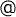 資料名発行年・巻号 (継続分)　　　　年　　　巻　　　号　　　以降（既刊分）　　　 年　　巻　　号　～　　年　　巻　　号編集・発行者著作物の著作権処理(○を付す) 1. 投稿規定に「電子化し公開する旨」が明記されている 2. 教授会／会議等で決定 (会議名　 　　　　　　　　　　　　　　　　　　　　　　　　　年　　　　月　　　　日 )                                                 3. その他（具体的にご記入ください）公開希望時期(希望される場合)備考欄